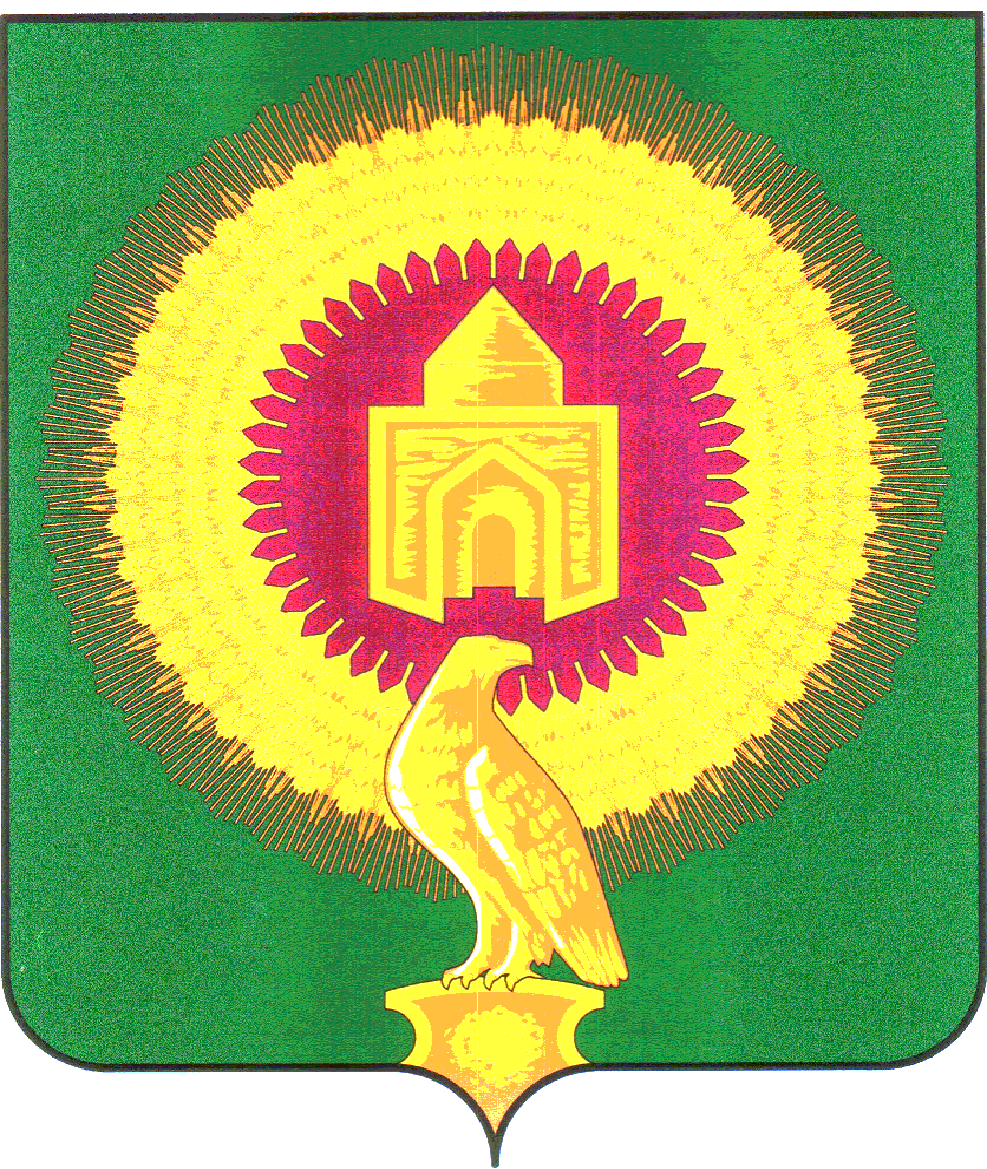 АДМИНИСТРАЦИЯ  ВАРНЕНСКОГОМУНИЦИПАЛЬНОГО РАЙОНАПОСТАНОВЛЕНИЕот «_07_» _октября__ 2012 г. № _706_О проведении  межведомственной акции
«Образование - всем детям»В соответствии с Федеральным законом от 24.06.1999 г. № 120  «Об основах системы профилактики безнадзорности и правонарушений несовершеннолетних», в целях профилактики безнадзорности и правонарушений несовершеннолетних, пропаганды здорового образа жизни:Администрация Варненского муниципального района  ПОСТАНОВЛЯЕТ: Провести в Варненском муниципальном  районе с 07 сентября по 05 октября 2012 года межведомственную акцию «Образование - всем детям».Утвердить состав оргкомитета по проведению межведомственной акции «Образование - всем детям» (приложение № 1).Утвердить план мероприятий проведения межведомственной акции «Образование - всем детям» (приложение № 2).       4.  Комиссии по делам несовершеннолетних и защите их прав Варненского муниципального района обеспечить координацию деятельности органов и учреждений системы профилактики безнадзорности и правонарушений несовершеннолетних по проведению акции " Образование - всем детям ".       5. Предоставить в срок до 05.09.2012г. в Отдел по делам несовершеннолетних и защите их прав Варненского муниципального района информацию о результатах  проведения акции (приложение № 3).        7. Рекомендовать ОМВД России по Варненскому району обеспечить выполнение мероприятий, проводимых в рамках акции.        8. Средствам массовой информации поместить настоящее постановление на официальном сайте Варненского муниципального района в сети Интернет.                                                                                                                                                           9. Контроль исполнения настоящего постановления возложить на первого заместителя главы администрации Варненского муниципального района Завалищина Г.С.Глава Варненского муниципального района                                                             С.В. Маклаков                                                                                                                                                                             Приложение № 1                                                                                                                                                       к постановлению главы Варненского                                                                                                                                                        муниципального района                                                                                                                                                               от _07_октября 2012 г. № _706_Состав оргкомитета по проведению межведомственной акции «Образование - всем детям»                                            Г.С. Завалищин       – первый заместитель Главы администрации Варненского                 		                           района,  председатель комиссии	Т.В. Пожидаева       - начальник отдела по делам несовершеннолетних и                  			                           защите их прав, ответственный секретарь комиссииЛ.Ю. Яруш               - начальник Управления социальной защиты населенияЕ.С. Яшников         -  начальник отдела начальник полиции ОМВД                                     России по Варненскому муниципальному району майор                         			      полицииВ.В. Артемьев         - старший инспектор ПДН ОУУП и ПДН ОМВД 			      России по Варненскому району майор полиции В.М. Юсупова         - заместитель Главы района по вопросам образованияЛ.Р. Габдынурова   - заведующая отделением помощи семье и детям  	Комплексного центра социального обслуживания  населения	В.Е. Кельзин            - начальник отдела по делам молодежи, физкультуры                  		 и спортаА.Г. Тишков            - заместитель главного врача по медицинской части        		                Варненской центральной районной больницы Ю.К. Моисеев         - врач психиатр – нарколог Варненской центральной                                     районной больницы                                                                                                                                                                                           Приложение № 2                                                                                                                                                                          к постановлению главы Варненского                                                                                                                                                                           муниципального района                                                                                                                                                                 от _07_октября 2012 г. № _706_П Л А Нпроведения акции «Образование - всем детям»                                                                                                                                                                                      Приложение № 2                                                                                                                                                                          к постановлению главы Варненского                                                                                                                                                                           муниципального района                                                                                                                                                                  от _07_октября 2012 г. № _706_ИНФОРМАЦИЯо результатах проведения акции «Образование – всем детям »№п/пНаименование мероприятияСрок  исполненияИсполнитель I.Обеспечение координации и взаимодействия органов и учреждений системы профилактики безнадзорности и правонарушений несовершеннолетних.Обеспечение координации и взаимодействия органов и учреждений системы профилактики безнадзорности и правонарушений несовершеннолетних.Обеспечение координации и взаимодействия органов и учреждений системы профилактики безнадзорности и правонарушений несовершеннолетних.1Организация сверок данных о детях, находящихся в социально опасном положении, и семьях группы   «социального риска».сентябрьКДН и ЗП,УСЗН, РОО,ВЦРБ, ОМВДII.Выявление фактов не обучения детей в возрасте от 6 до 18 лет, принятие мер  по обеспечению условий для получения общего образования и оказание своевременной квалифицированной помощи детям, оказавшимся в социально опасном положении.Выявление фактов не обучения детей в возрасте от 6 до 18 лет, принятие мер  по обеспечению условий для получения общего образования и оказание своевременной квалифицированной помощи детям, оказавшимся в социально опасном положении.Выявление фактов не обучения детей в возрасте от 6 до 18 лет, принятие мер  по обеспечению условий для получения общего образования и оказание своевременной квалифицированной помощи детям, оказавшимся в социально опасном положении.3Составление списков детей в возрасте от 6 до 17 лет (включительно) лечебно-профилактическими учреждениями по микрорайонам школ с указанием их занятости (учеба, работа)  и передача списков в образовательные учреждения.до 14 сентябряВЦРБ4Выявление не обучающихся по микрорайонам школ.до 24 сентябряРОО, УСЗН, ОВД5Оказание педагогической и социально - психологической помощи выявленным не обучающимся с целью их адаптации в образовательном  процессе.сентябрьРОО6Выявление несовершеннолетних, попавших в социально опасное положение, занимающихся бродяжничеством, попрошайничеством, уклоняющихся от обучения, употребляющих спиртные напитки, наркотические, токсические вещества .сентябрьКДН и ЗП, ОМВД,УСЗН, РОО,ВЦРБ, ФК и С7Проведение рейдов в районе по выявлению безнадзорных детей на улицах, в общественных местах, на торговых площадях, рынках, оживленных перекрестках, других местах их концентрации.сентябрьКДН и ЗП, ОМВД,УСЗН, РОО,ВЦРБ, ФК и С8 Обследование условий жизни детей в неблагополучных семьях. КДН и ЗП, ОМВД,УСЗН, МУ КЦСОН9Сбор оперативных данных о группах бродяжничающих несовершеннолетних, их составе, местах дислокации.сентябрьОВД10пополнение районного банка данных о  безнадзорных детях; пополнение банка данных и заполнение индивидуальных карточек на бродяжничающих и  попрошайничающих детей; пополнение банка данных на несовершеннолетних, систематически самовольно уходящих из семьи, госучреждений;пополнение банка данных «Семьи, детей группы риска» в соответствии с регламентом межведомственного взаимодействия органов и учреждений системы профилактики безнадзорности и правонарушений несовершеннолетними по выявлению семей и детей группы риска; (списки предоставляются на бумажных и электронных носителях в КДН и ЗП до 05 октября 2012 г.).сентябрьКДН и ЗП, ОМВД,УСЗН, РОО,ВЦРБ11Обследование условий жизни выявленных безнадзорных детей, семей группы социального риска .сентябрьКДН и ЗП, ОМВД,УСЗН, РОО, ФК и С,ВЦРБ, МУ КЦСОН12Привлечение к ответственности лиц, вовлекающих детей и подростков в бродяжничество, попрошайничество, совершение антиобщественных действий.сентябрьОВД13Оказание экстренной помощи (медицинской, психологической, социальной, юридической) детям, оказавшимся в критической жизненной ситуации, при необходимости – устройство в специализированные учреждения социальной защиты и здравоохранения, органов внутренних дел.сентябрь октябрьОВД, УСЗН,ВЦРБ, РОО14Разработка и реализация планов индивидуально-профилактической работы с детьми и подростками, семьями с детьми, выявленными в ходе акции, нуждающихся в государственной поддержке, организация работы по оздоровлению обстановки в их семьях, продолжению обучения.сентябрь октябрьКДН и ЗП, УСЗН,РОО, ВЦРБ,ФК и С, ОМВД15Оказание адресной социальной помощи семьям с детьми, находящимися в социально опасном положении при наличии оснований и нуждающихся в социальной поддержке.сентябрь октябрьУСЗН,МУ КЦСОН16Патрулирование мест концентрации несовершеннолетних девиантного поведения: обследование в дневное и ночное время подвалов, подъездов, чердаков, колодцев теплотрасс, игровых и компьютерных клубов, территорий, прилегающих к кафе, ресторанам, супермаркетам, ночным клубам и т.д.сентябрьОМВД17Разработка и реализации планов индивидуально – профилактической работы с детьми, выявленными в ходе акции, организация работы по оздоровлению обстановки в их семьях, продолжению обучения.УСЗН, МУ КЦСОН,ВЦРБ18Проведение родительских собраний с привлечением работников ОМВД.ОМВДIII.Информационно-консультационная работа.Информационно-консультационная работа.Информационно-консультационная работа.19Проведение «горячей телефонной линии» для выявления не обучающихся.СентябрьоктябрьКДН и ЗП, ОМВД,УСЗН, ВЦРБ,МУ КЦСОН20Сообщение в СМИ контактных телефонов органов и учреждений, осуществляющих профилактику безнадзорности и правонарушений несовершеннолетних и защиту их прав.в течении акцииКДН и ЗП, РОО,УСЗН, ВЦРБ,ФК и С, ОМВД21Организация работы консультационных пунктов, проведение дней открытых дверей: консультации юристов, психологов, медицинских работников, беседы социальных педагогов, сотрудников органов внутренних дел по вопросам защиты прав детей.Сентябрь, октябрьУСЗН, РОО,ОМВД, ВЦРБIVПодведение итогов.Подведение итогов.Подведение итогов.22Обобщение, анализ результатов проведенной акции в учреждениях, органах районной системы профилактики.до 01 октября2012 г.КДН и ЗП, РОО,УСЗН, ВЦРБ,ФК и С, ОМВД23Подготовка отчетной документации о проведении акции, предоставление отчета на бумажном и электронном носителях в КДН и ЗП.до 30 сентября 2012 г.РОО, УСЗН,ФК и С,  ВЦРБ,ОМВД, КДН и ЗП24Обсуждение итогов акции на заседаниях комиссий по делам несовершеннолетних и защите их прав.октябрьКДН и ЗПМероприятия акции2012 годВыявлено детей, не приступивших к занятиям в учебных заведениях (на 05.09.2012), в том числе по следующим причинам:- отсутствие регистрации по м/жительства- отсутствие необходимых документов у ребенка- из-за позиции родителей- по болезни- арест в связи с совершением уголовного преступления (нахождение в ЦВСНП)- бродяжничество (нахождение вне семьи)- трудного материального положения семьи- конфликтная ситуация в школе- нежелание ребенка учиться в школе- другие Содержание принятых мер- социально-правовая поддержка- медицинская помощь- психологическая помощь- материальная помощь- трудоустройство- перевод на другую форму обучения- исключение из учебного заведения с последующим  устройством в другое учебное заведение- профилактические беседыКоличество несовершеннолетних, не приступивших к учебе (на 01.10.2012)